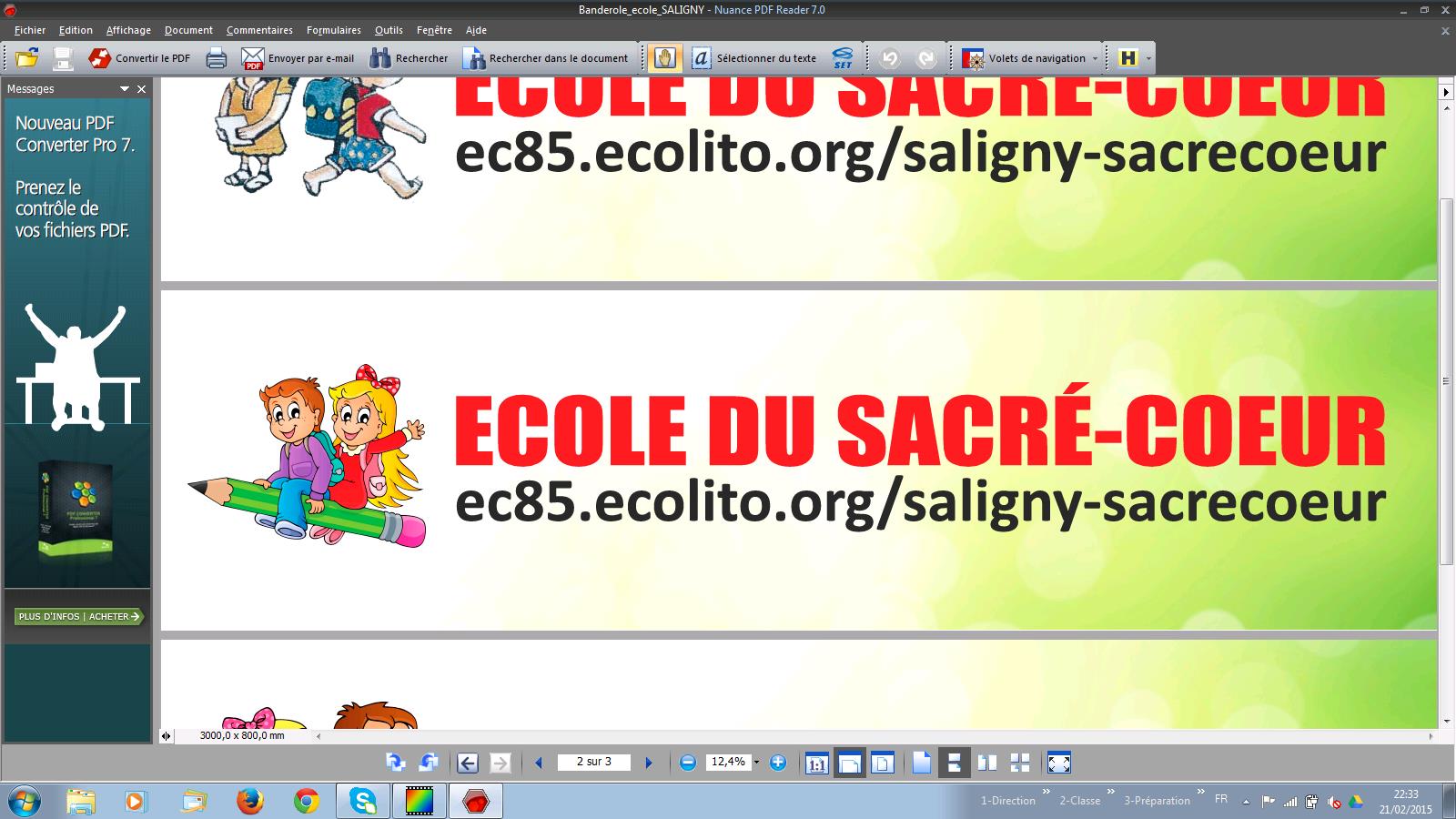 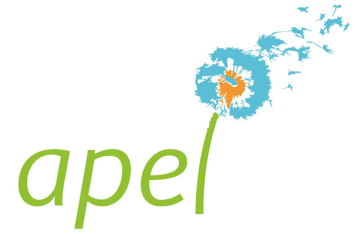 Bonjour à vous tous Parents et Enfants, L’APEL est conviée à une réunion à la mairie (le 31 mars) sur tout ce qui concerne le temps scolaire et périscolaire. Afin de préparer cette réunion,  les membres de l’Apel sollicitent les parents et les enfants  pour exprimer leurs remarques, leurs suggestions afin d’améliorer la qualité et le service sur le temps de pause méridienne et de restauration, d’apporter de nouvelles idées. Ainsi nous pourrons faire remonter vos remarques constructives. Nous vous invitons à imprimer ce document et à le remettre à votre enfant via la cartable ou de l’envoyer par mail pour le vendredi 25 au plus tard ou le mardi 29 afin que nous puissions faire la synthèse.
Ce questionnaire est à remplir avec vos enfants .Si vous avez des réponses en «Très Mauvais »,  merci de nous donner quelques détails.Texte ………………………………………………………………………………………………………………………………………………………………………………………………………………………………………………………………………………………………………………………………………………………………………………………………………………………………………………………………………………………………………………………………………………………………………………………………………………………………………………………………………………………………………………0 ( pas d’avis) 1 (très mauvais)2 (mauvais )3 (moyen)4 (Bon)Le BruitDiversité des menusDurée de repasQualité de la nourriture Quantité Personnel encadrementQualité service repasTemps de récréation